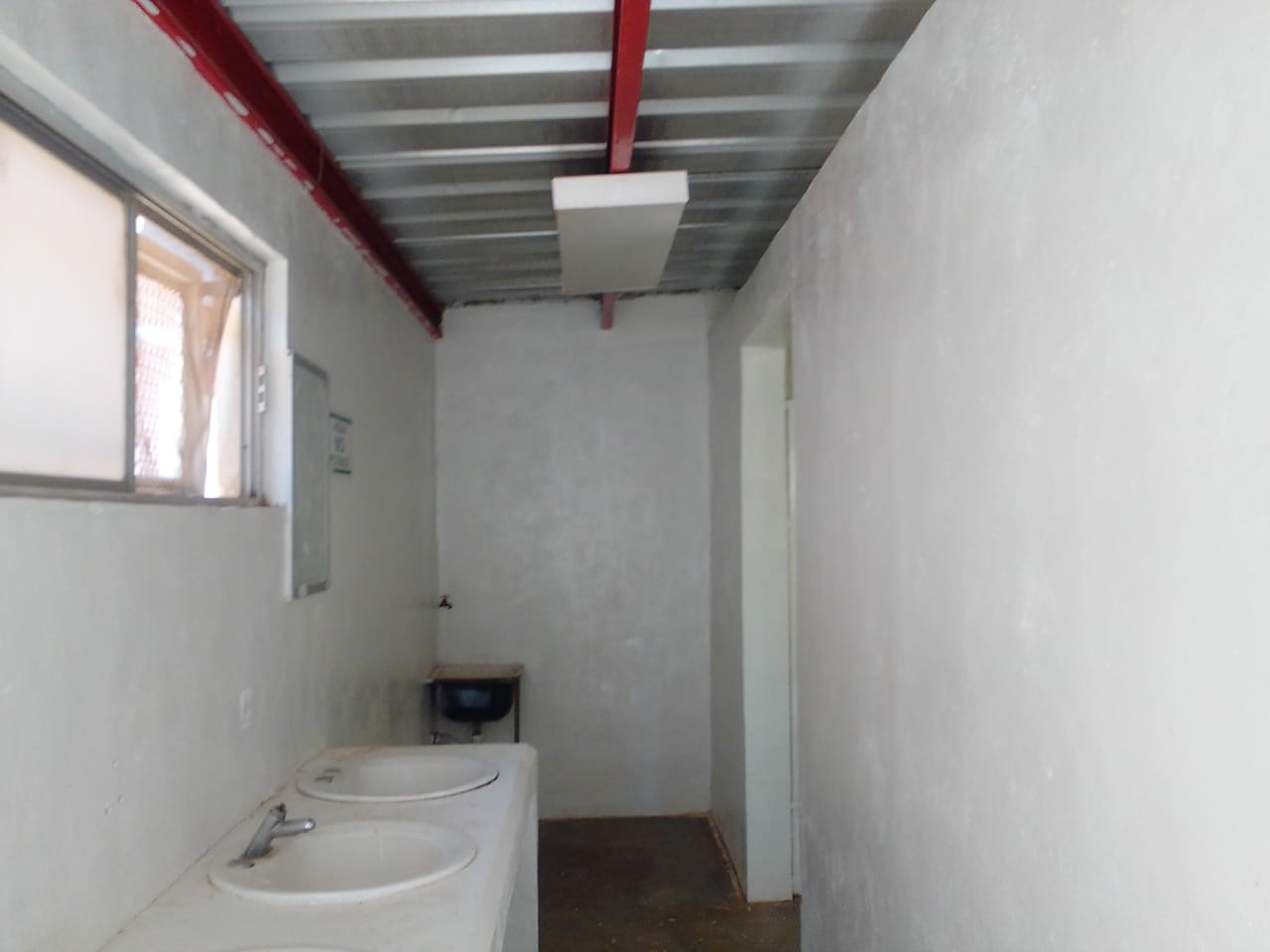 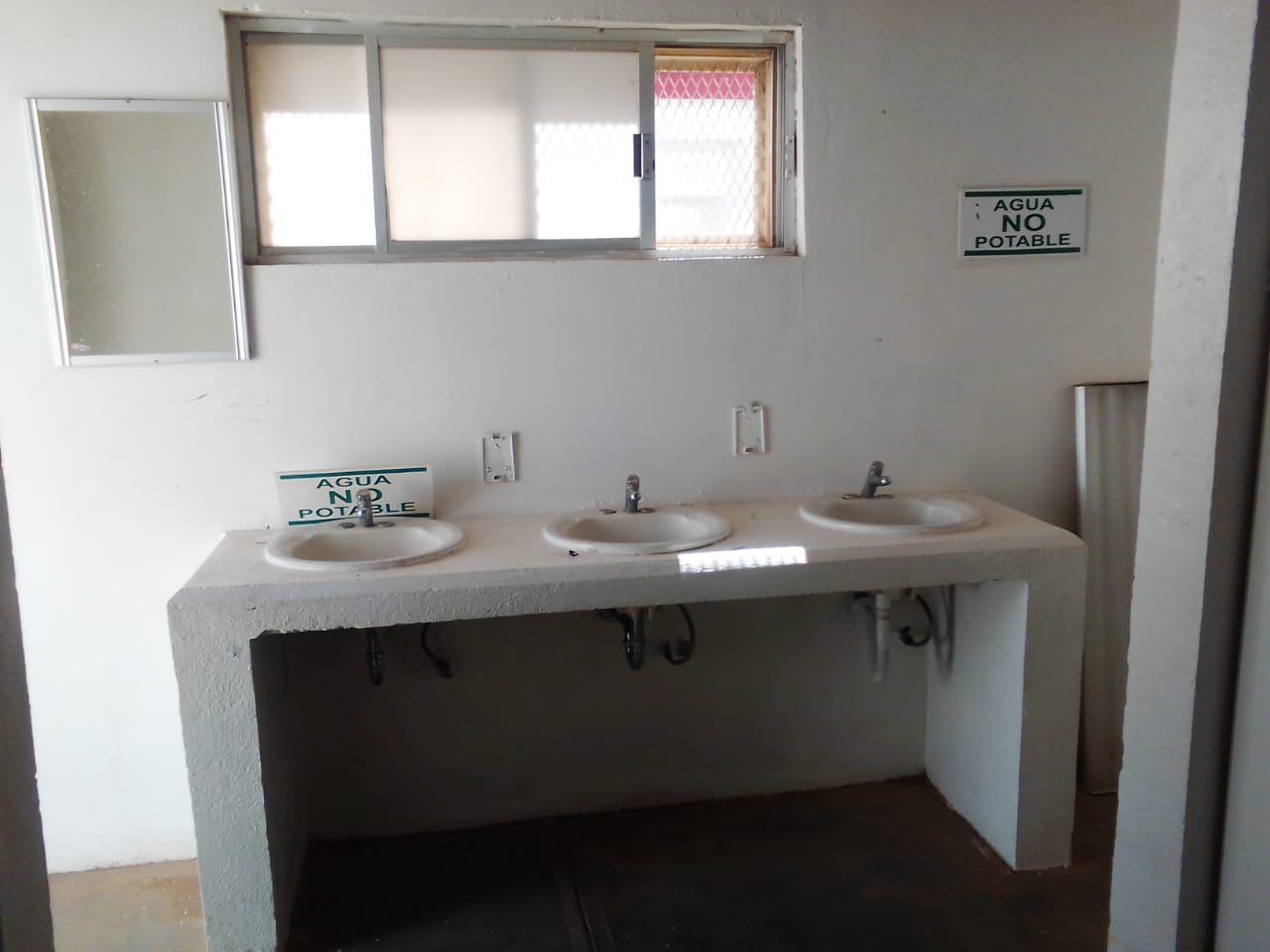 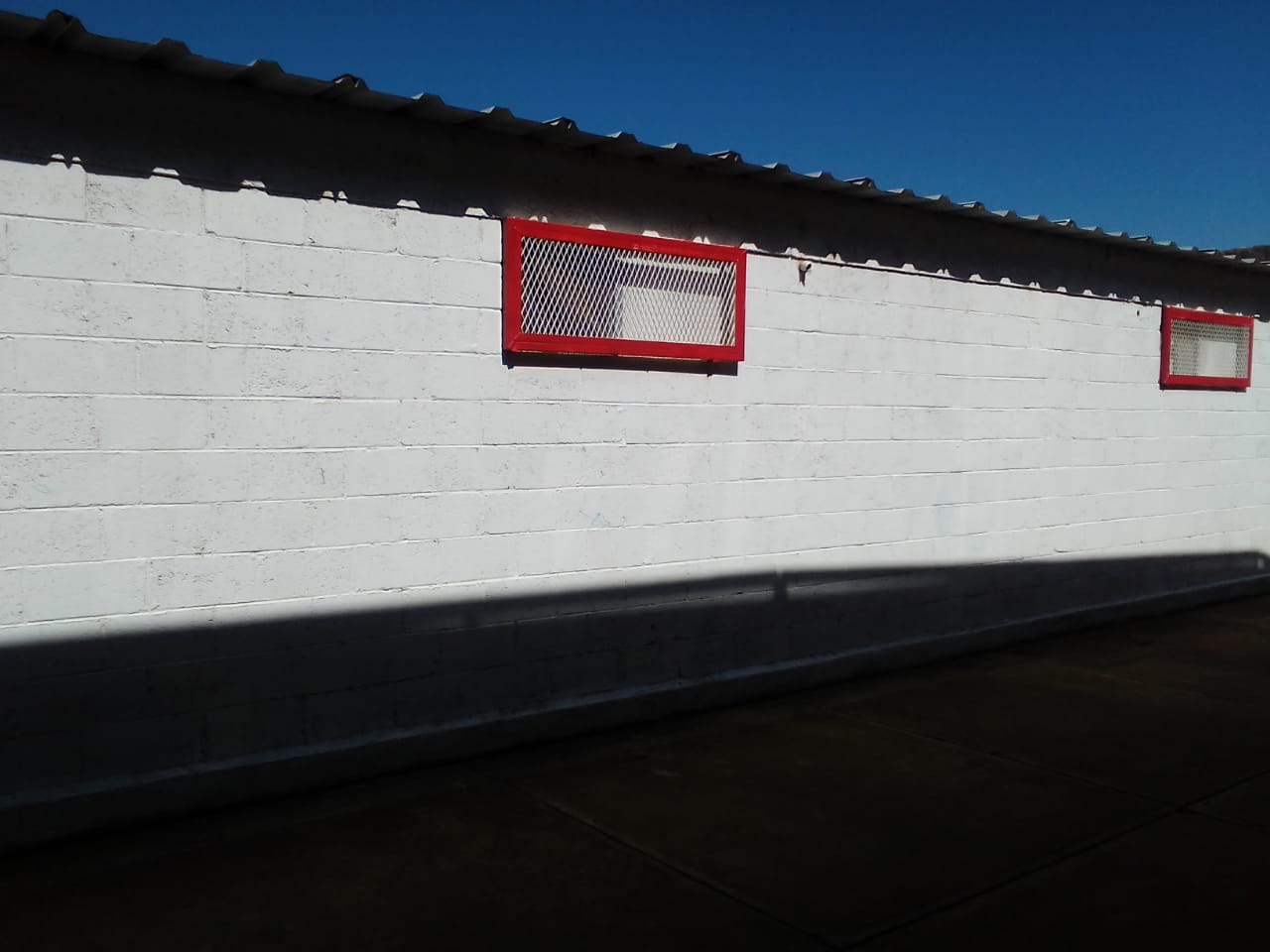 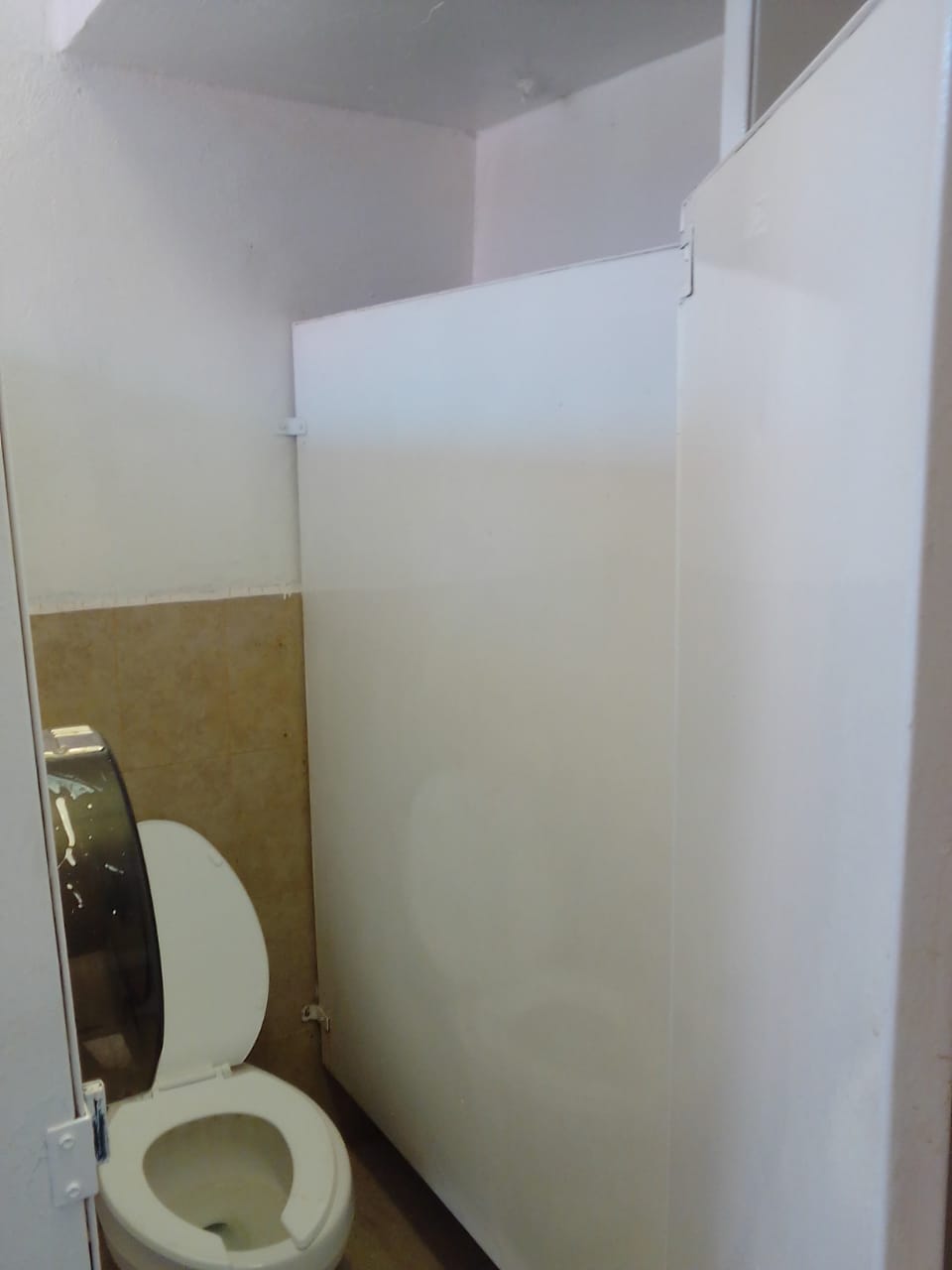 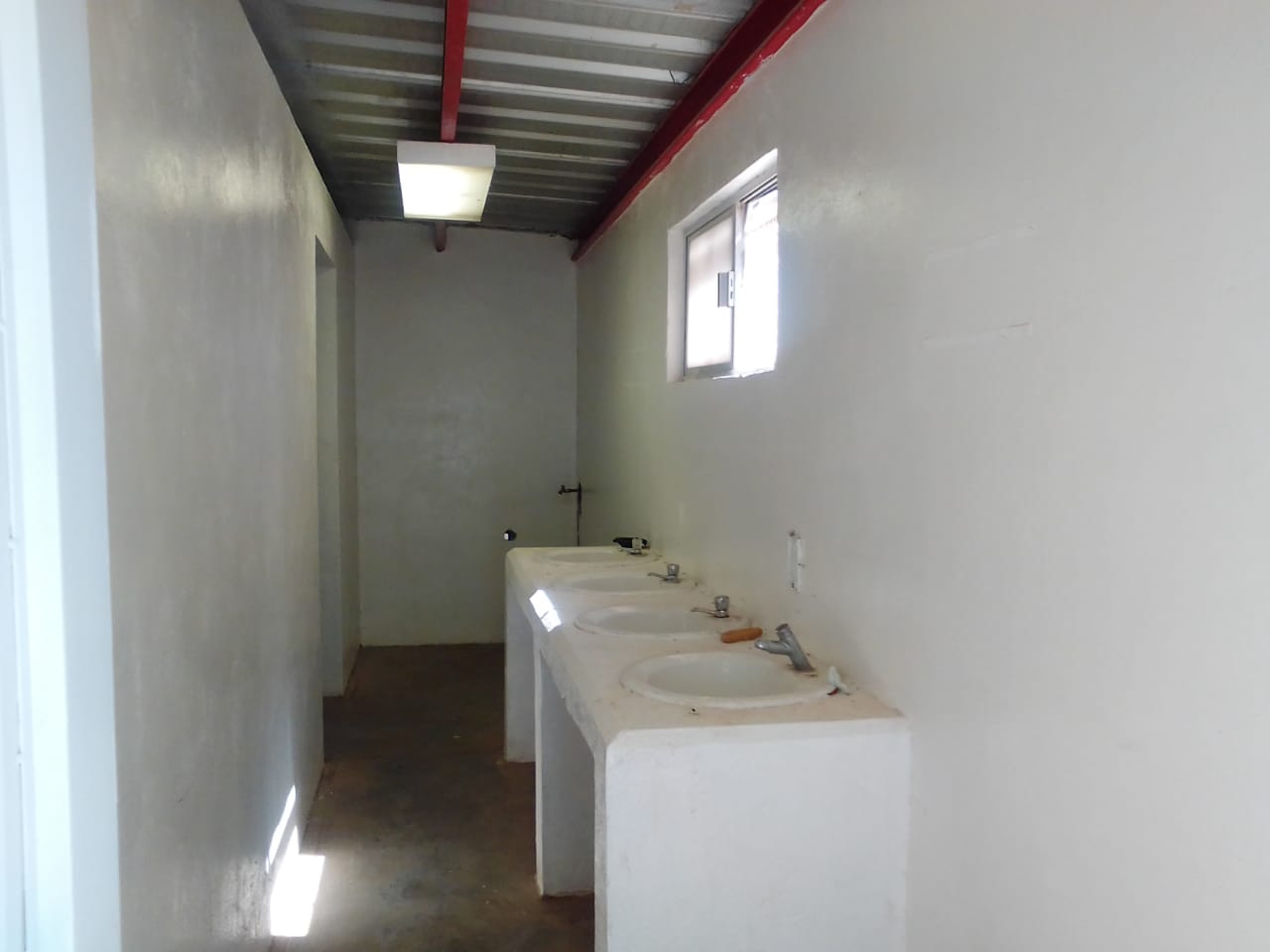 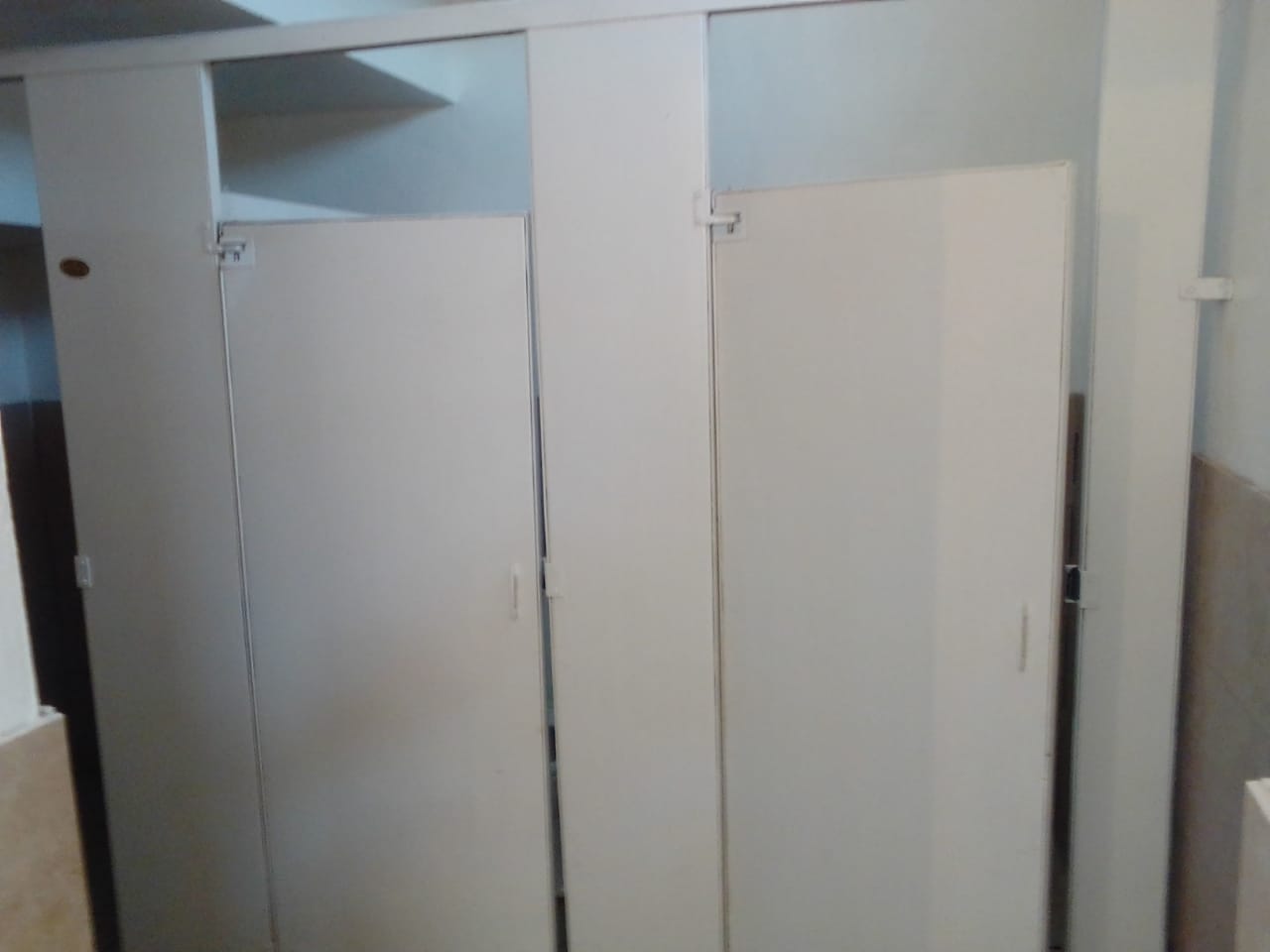 }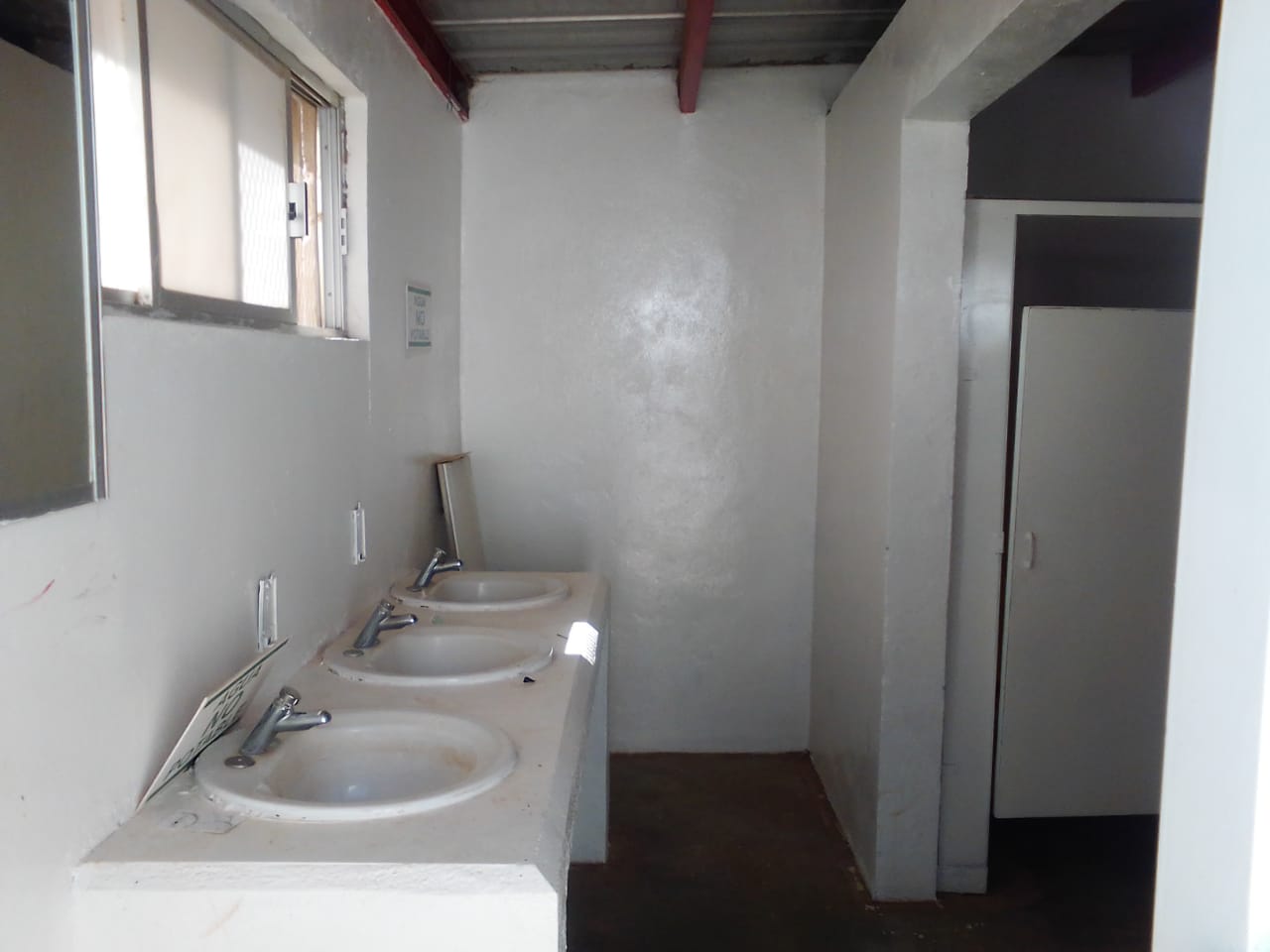 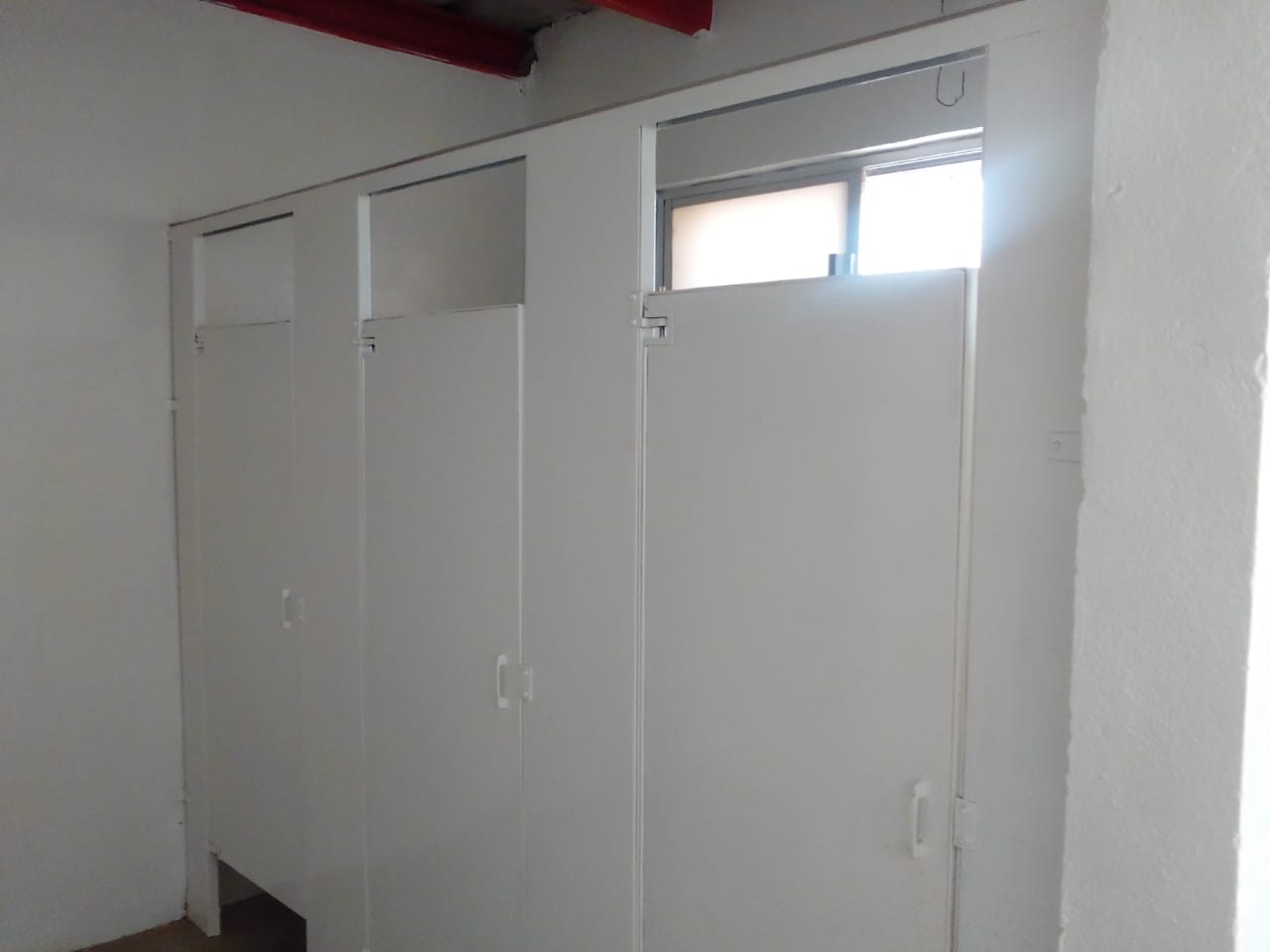 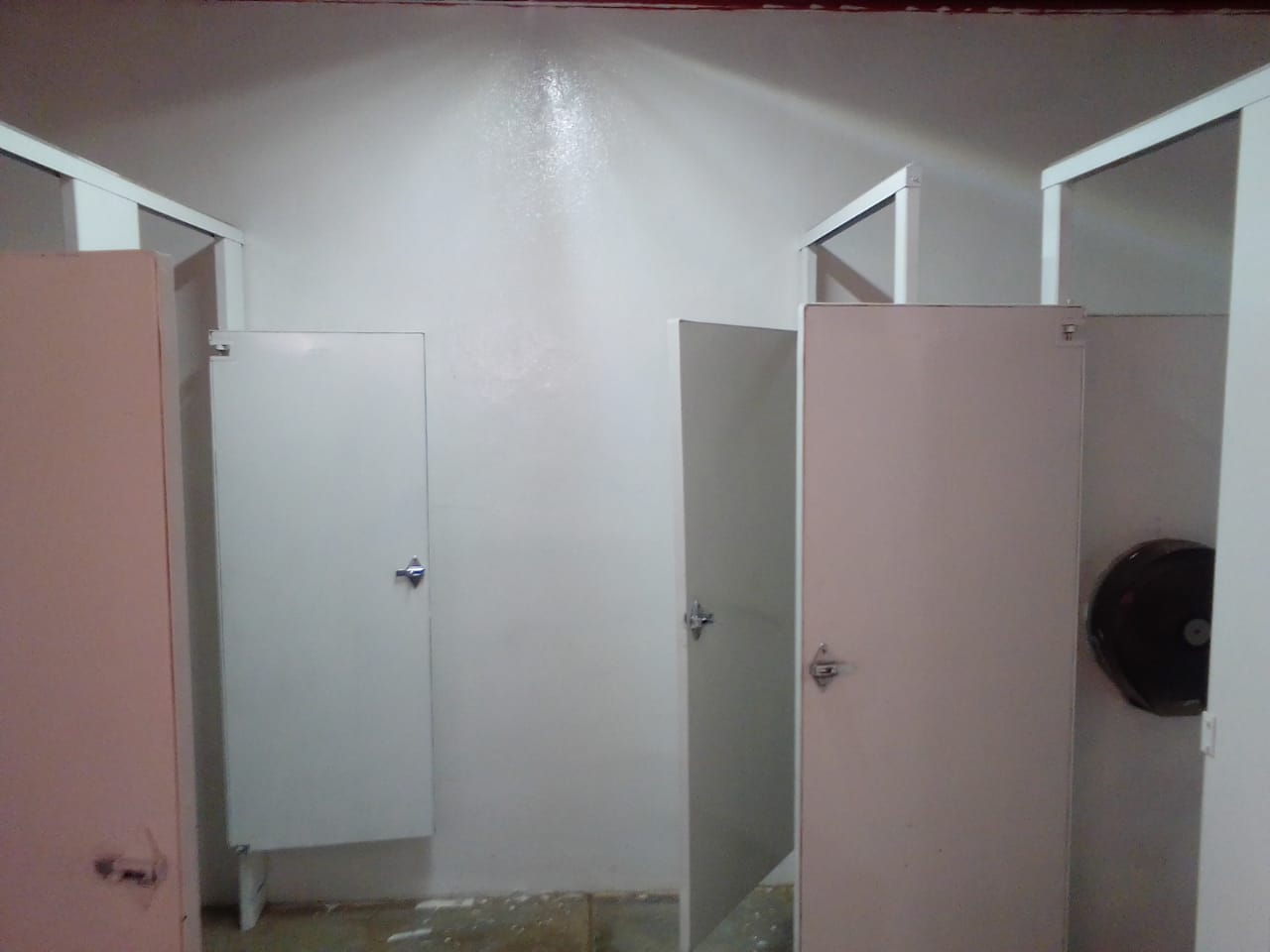 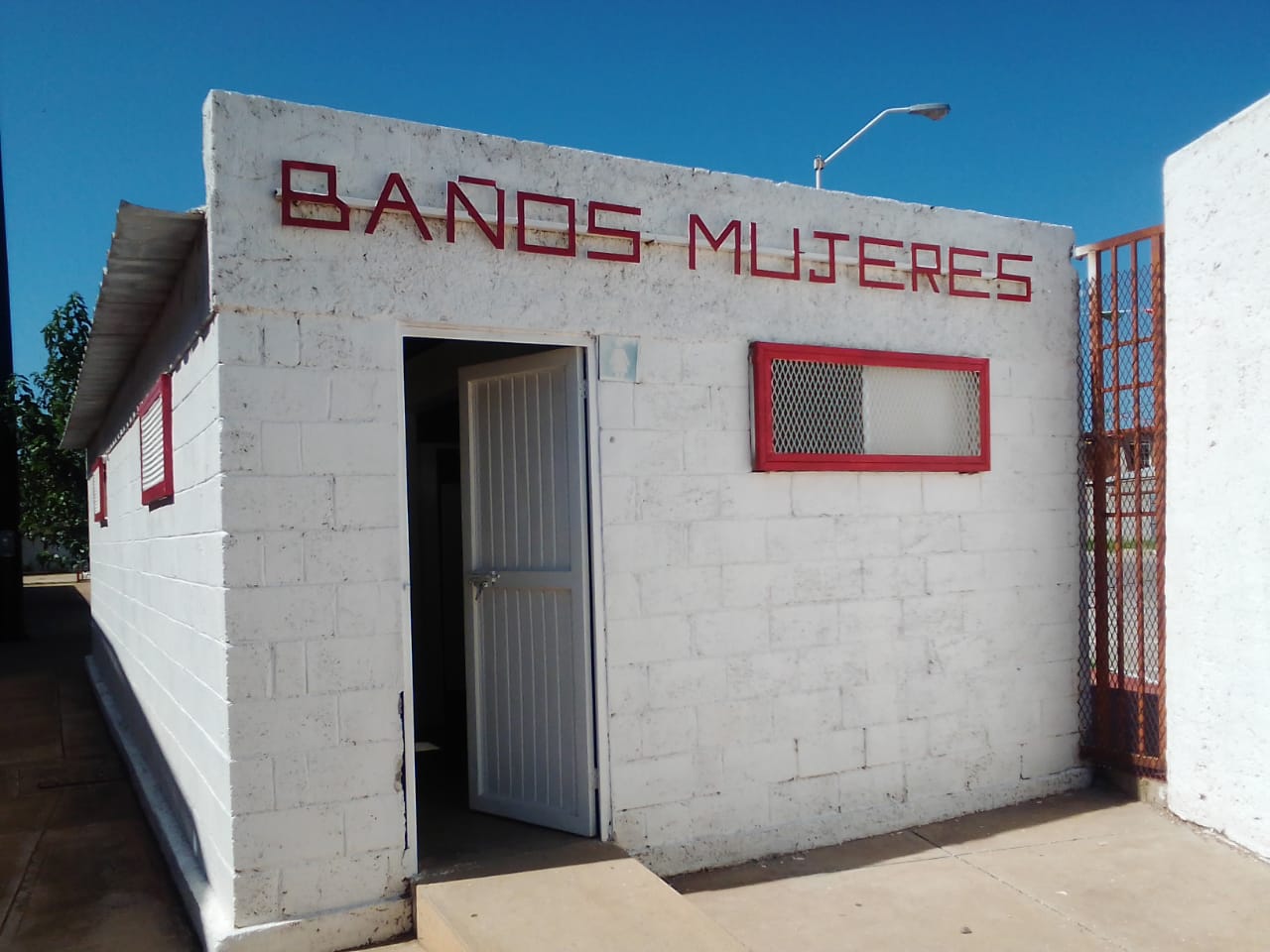 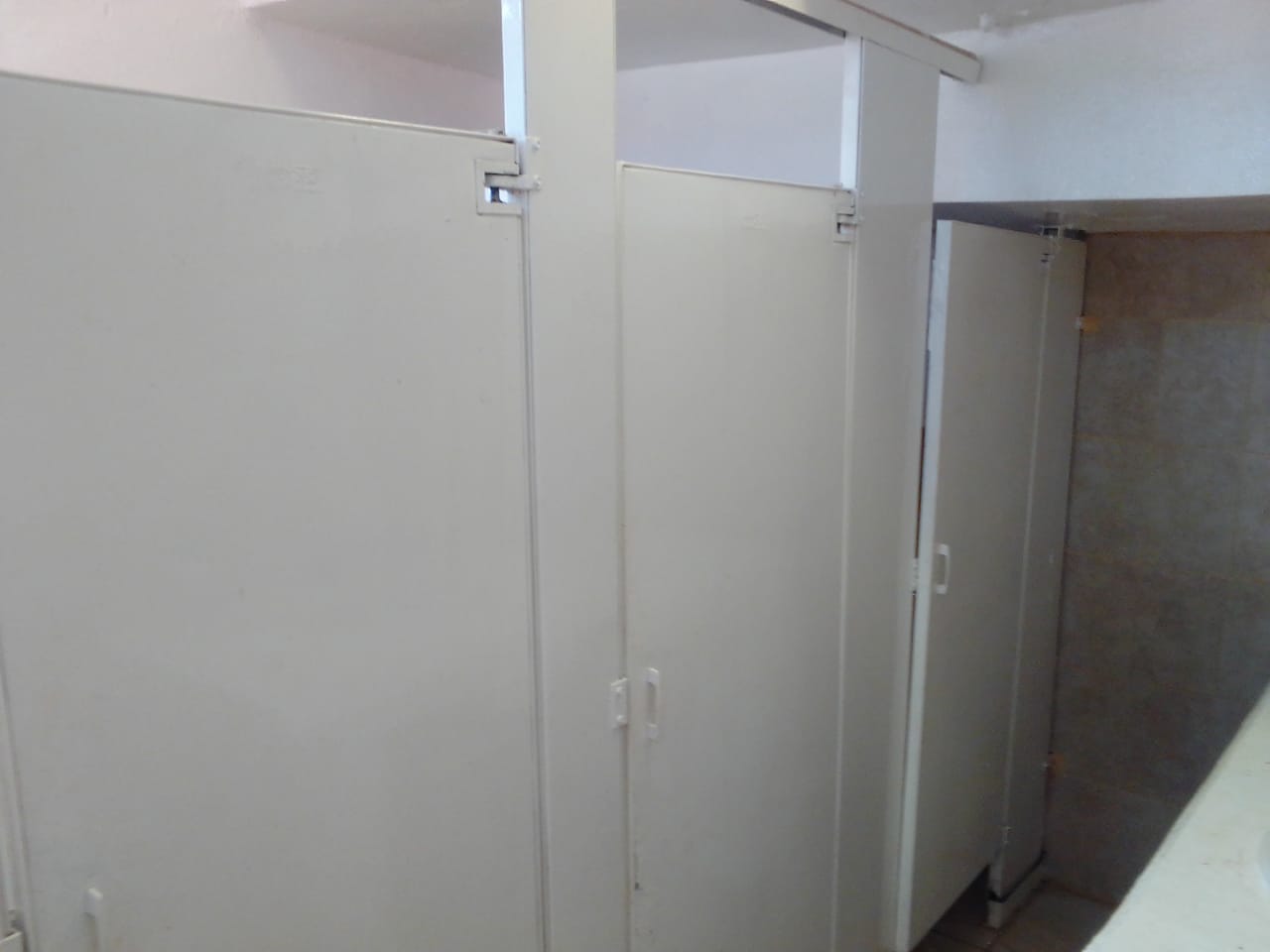 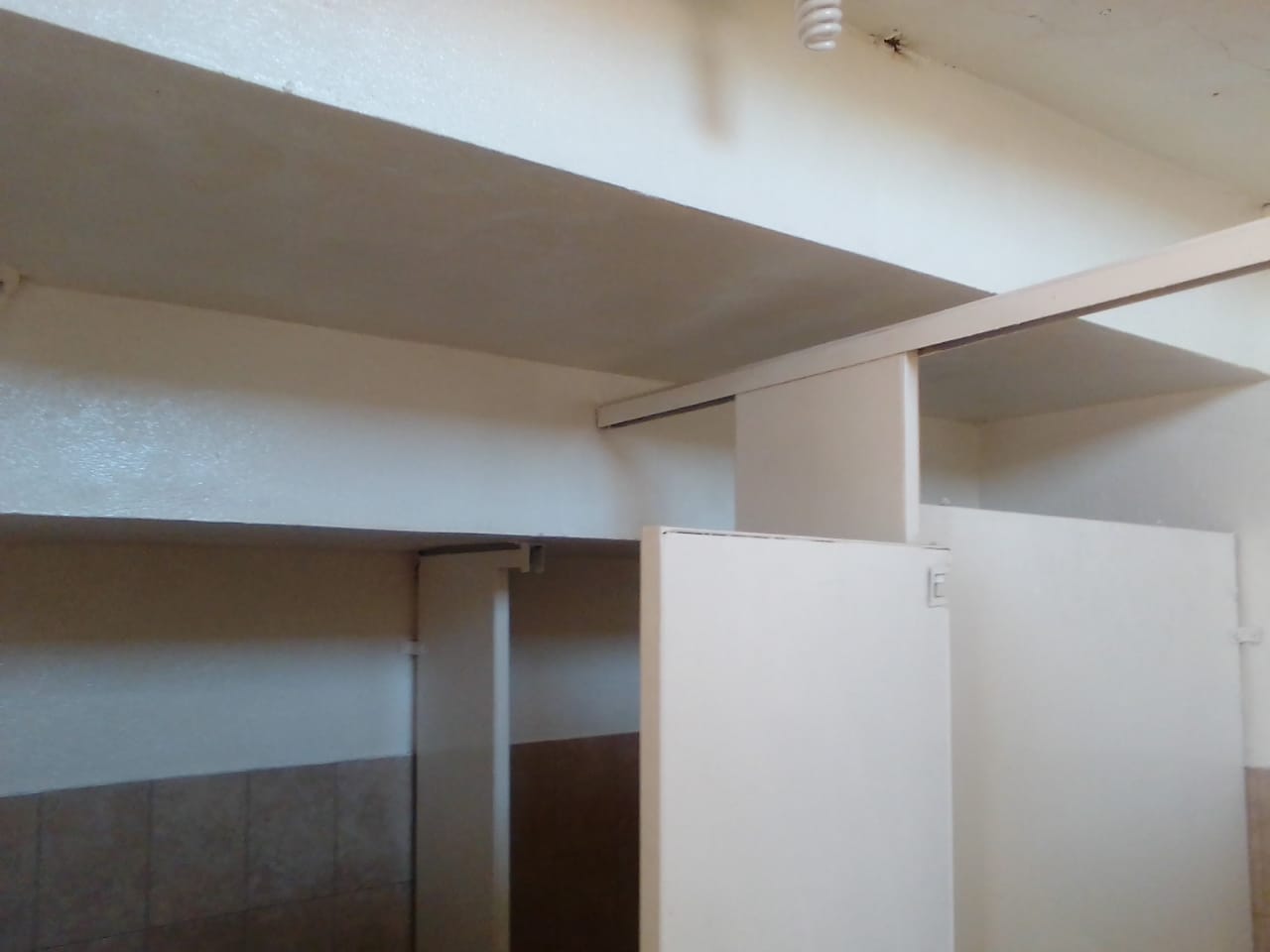 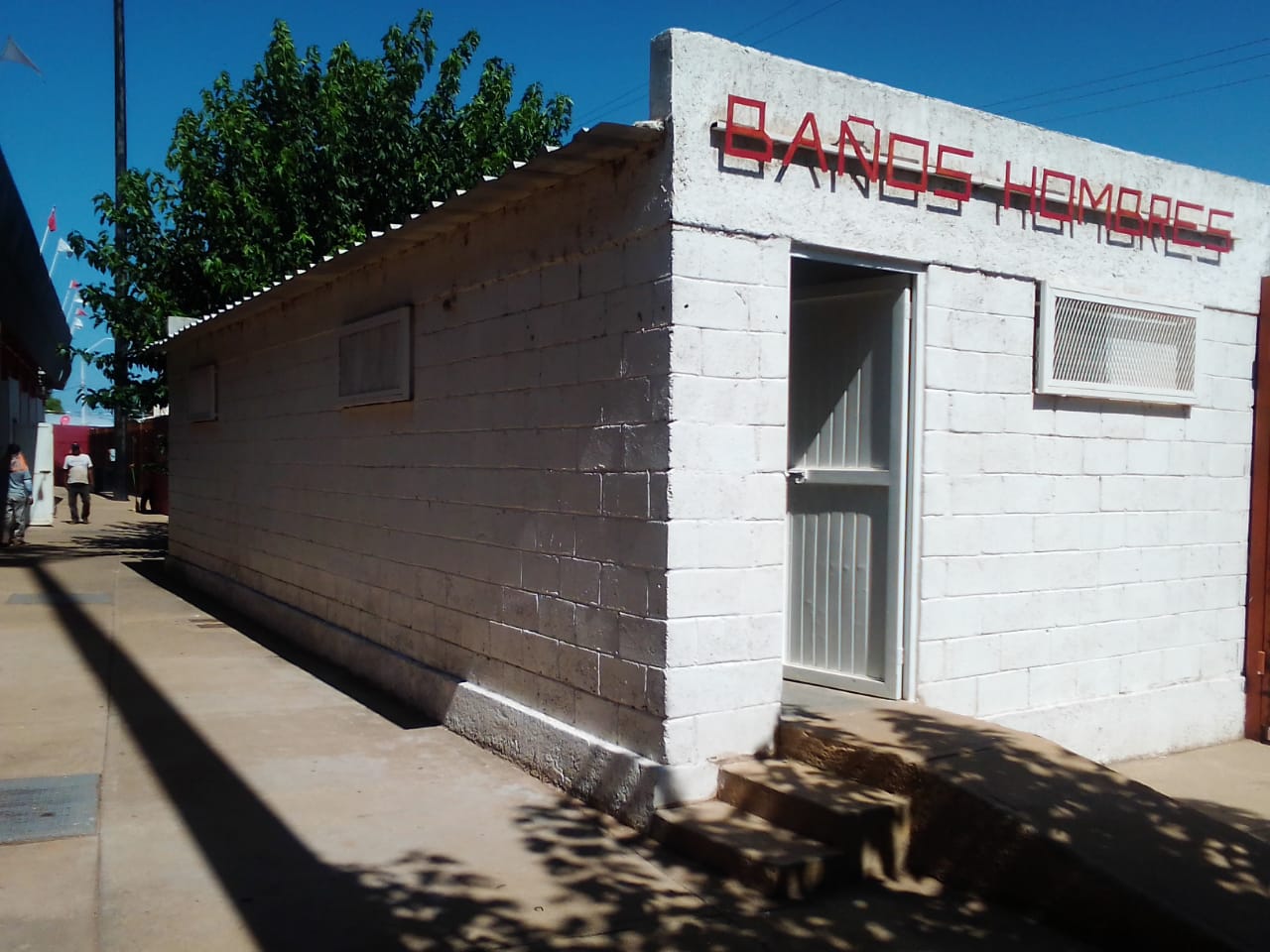 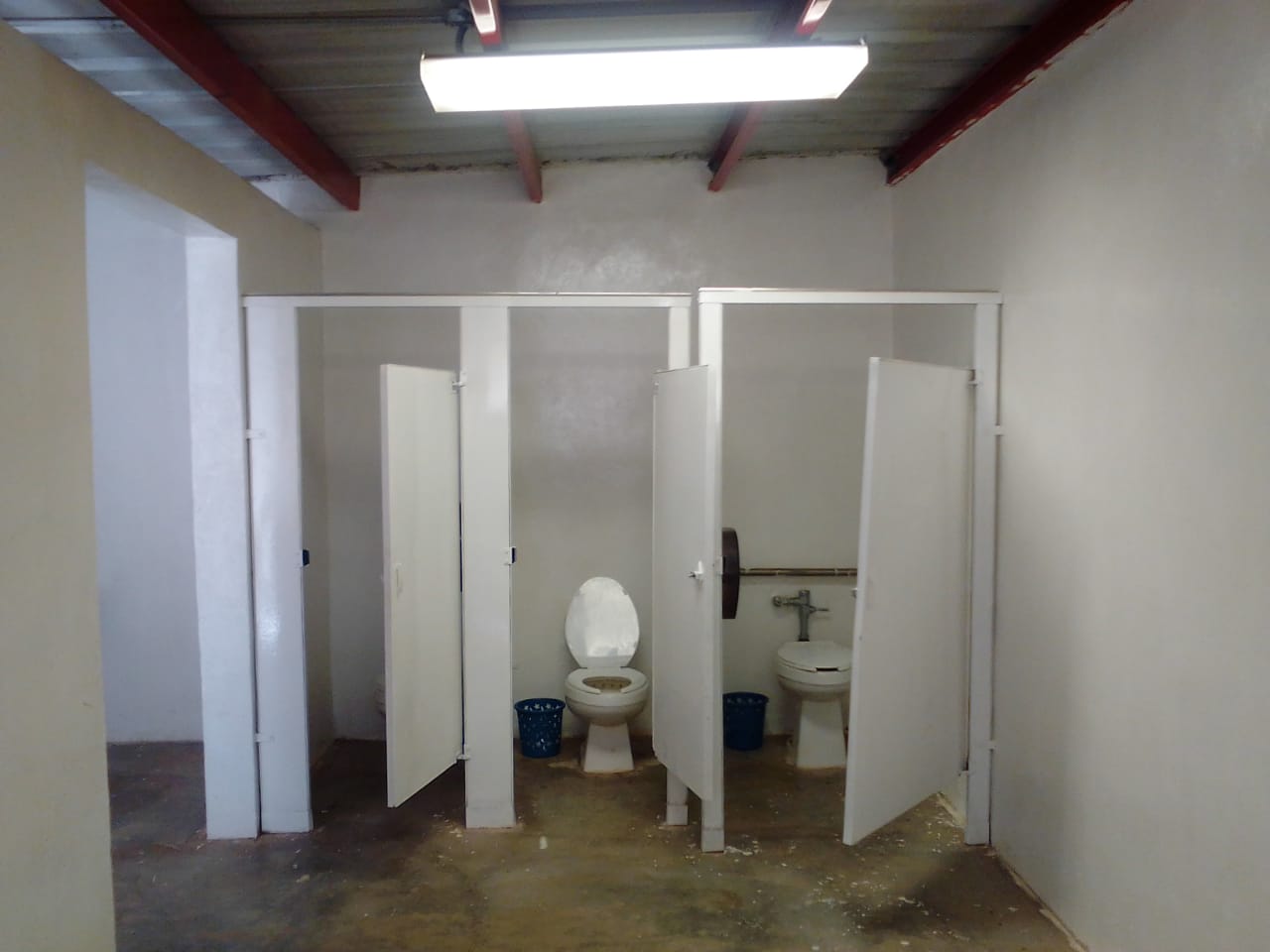 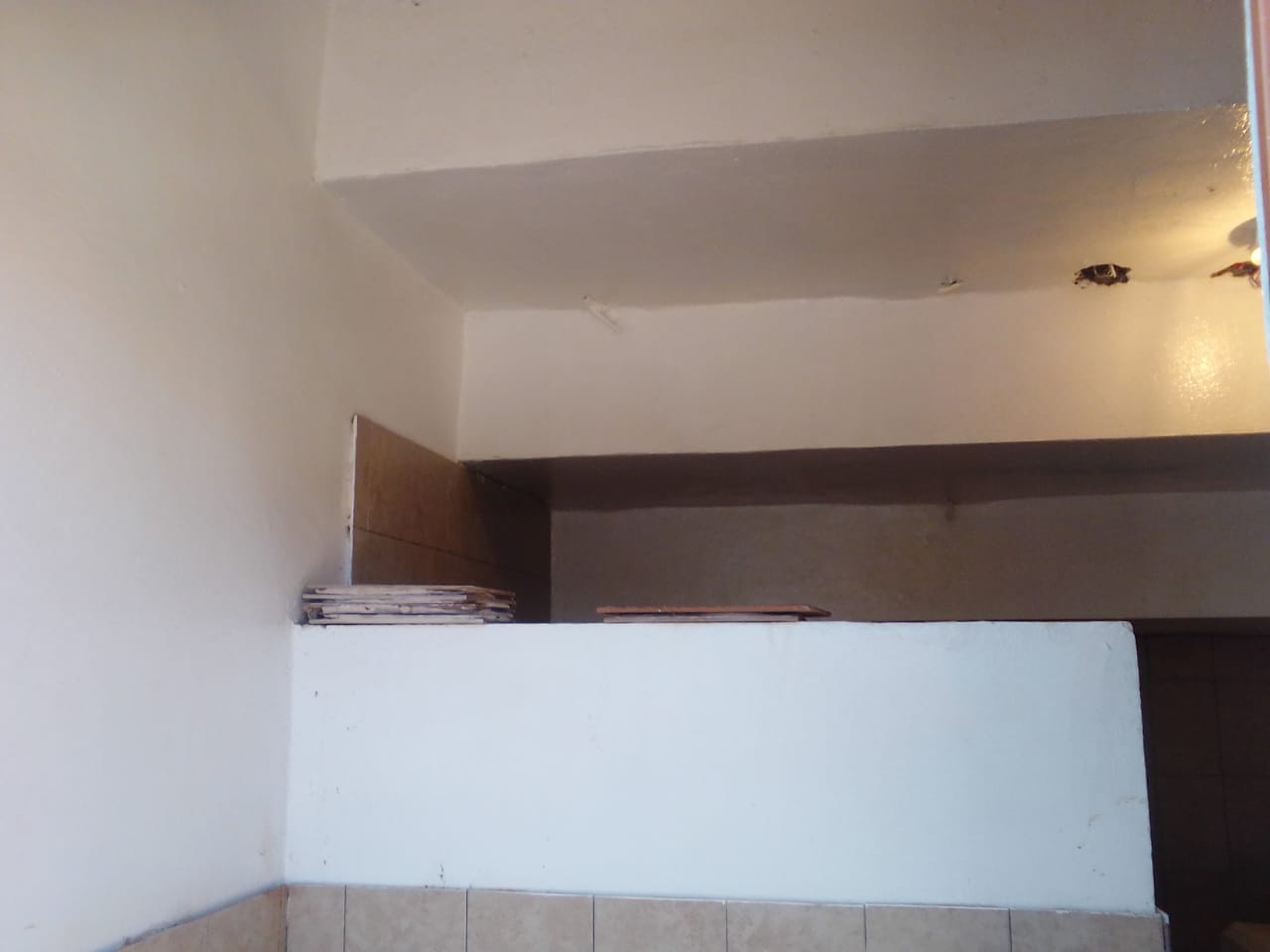 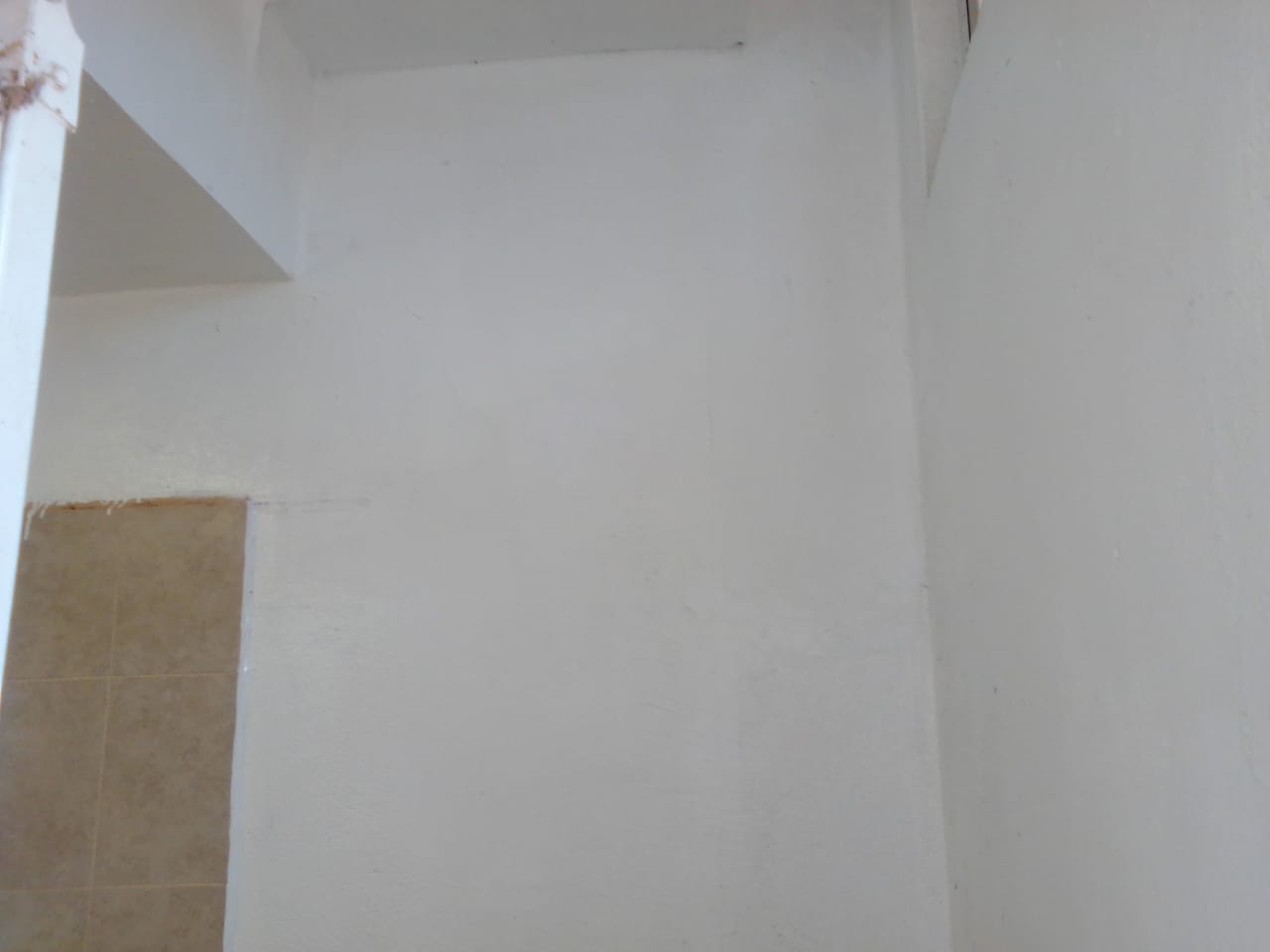 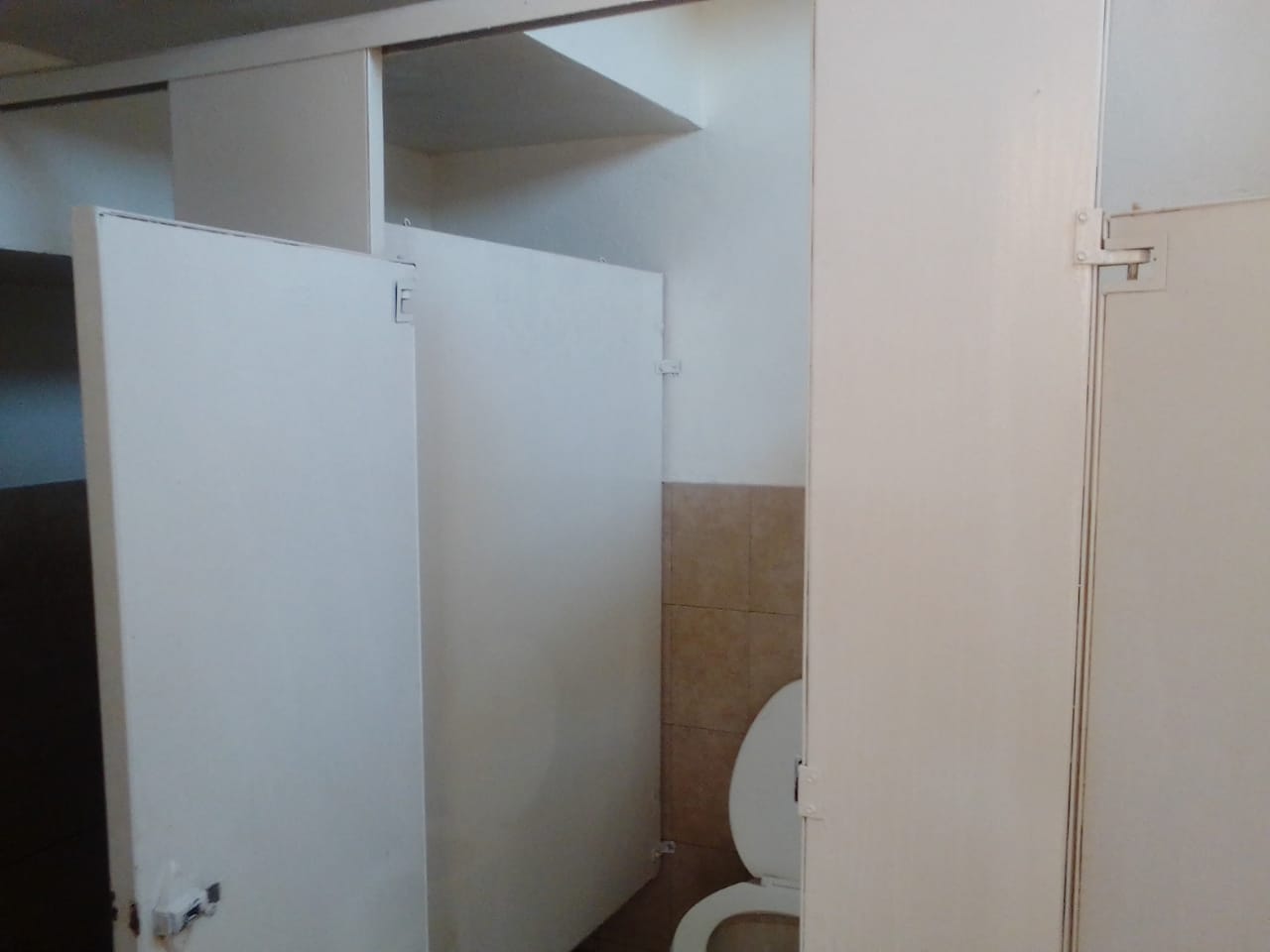 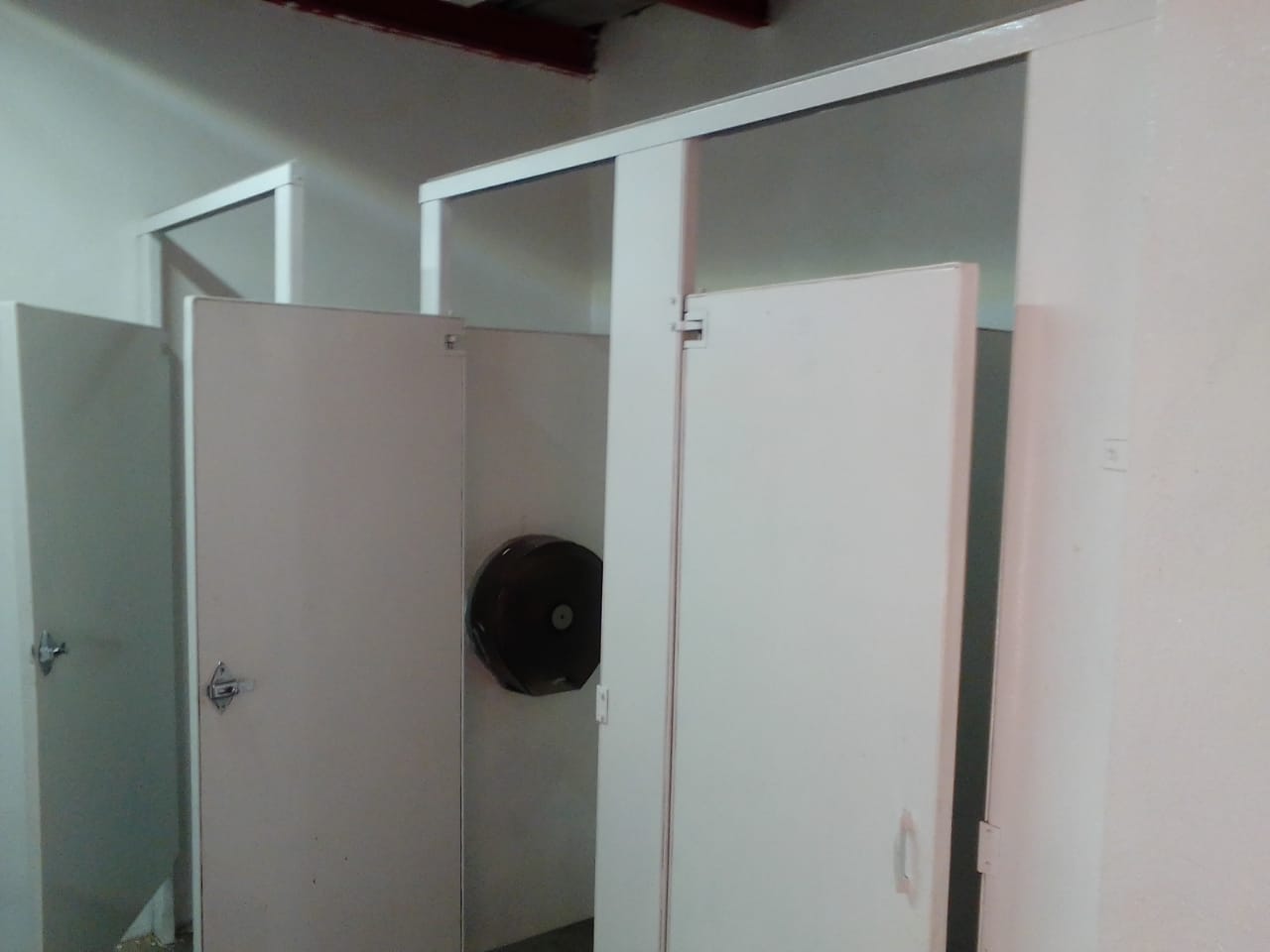 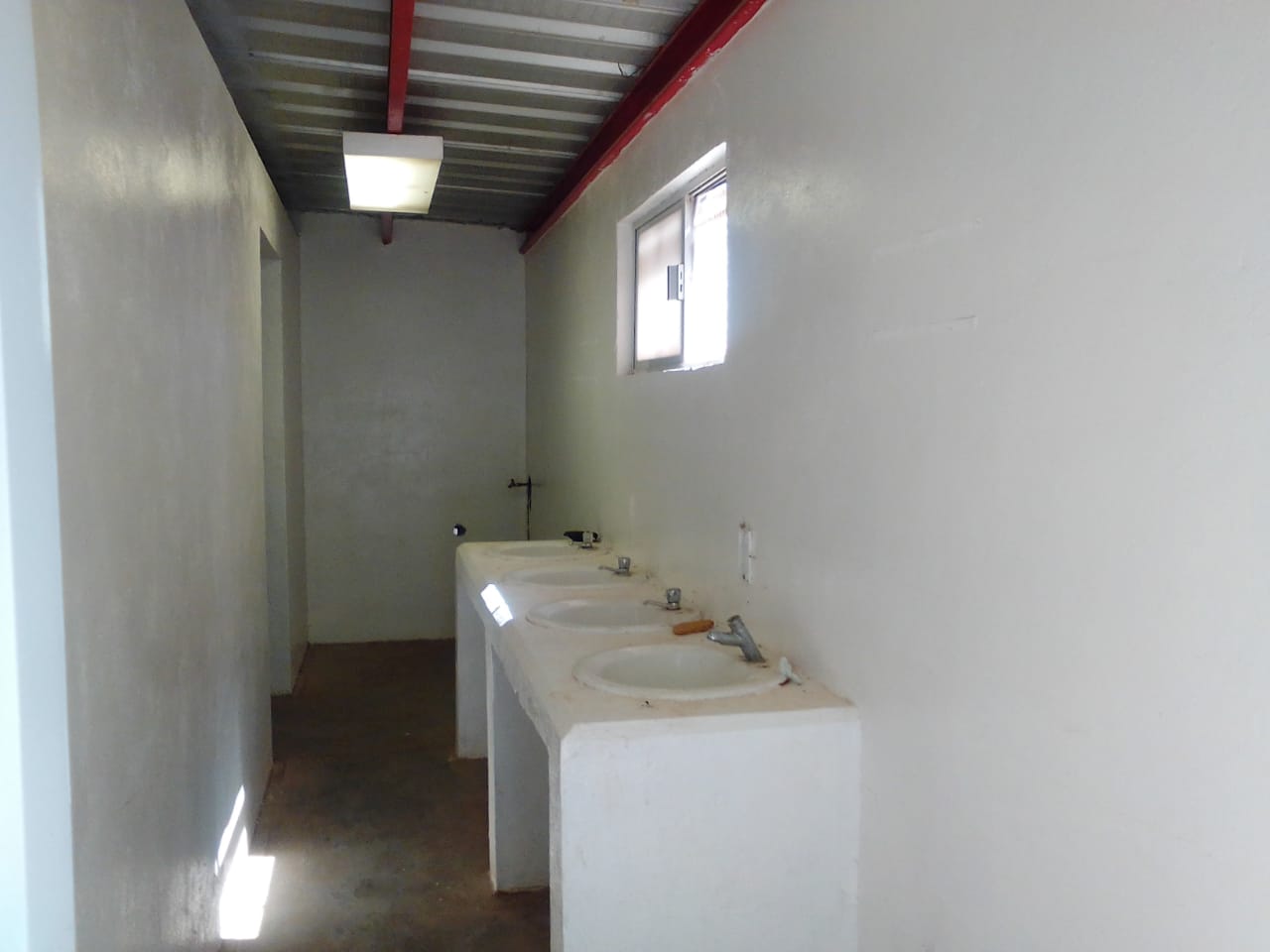 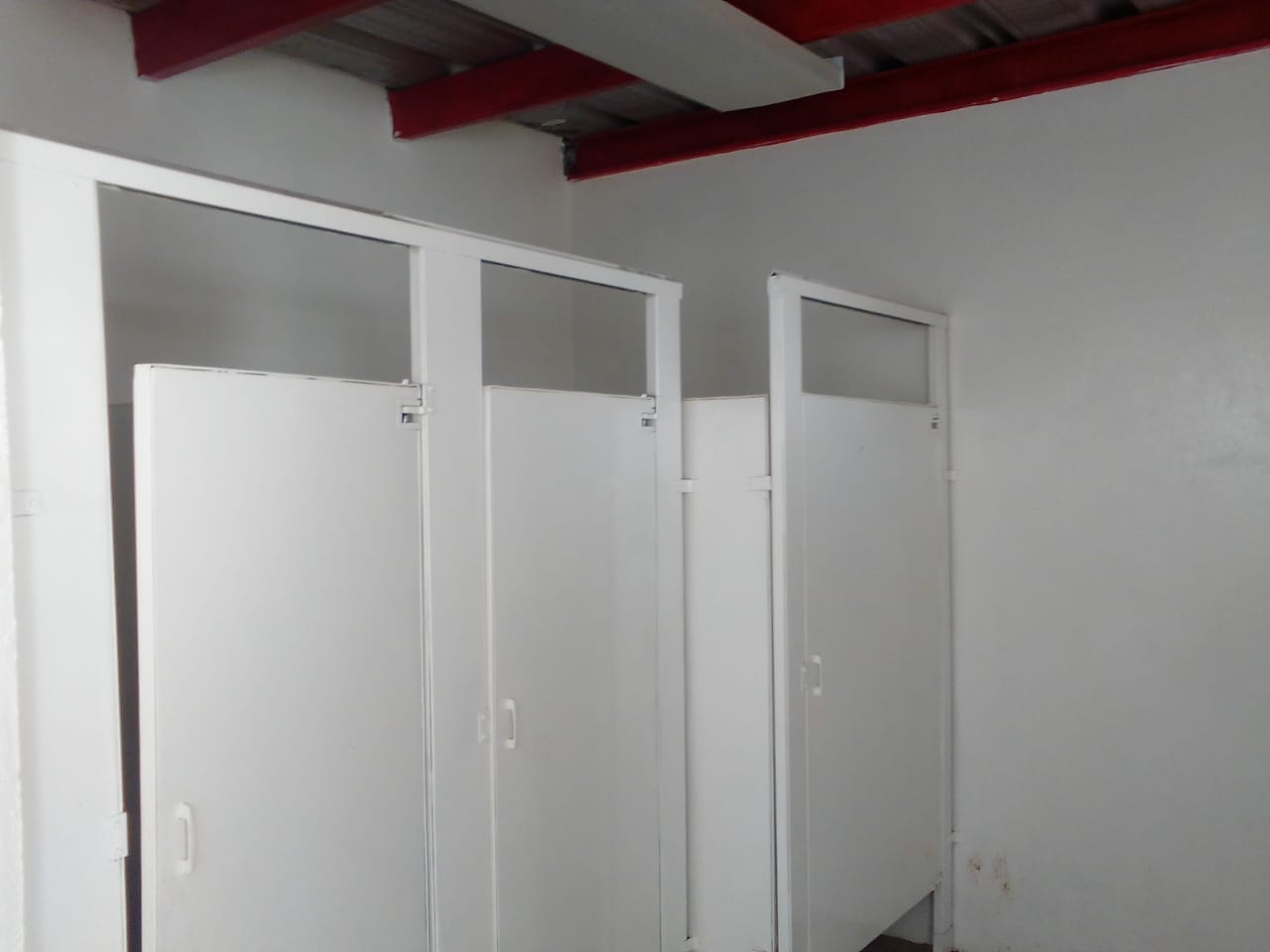 